EP1 EvaluationPôle 1 « Organisation des prestations »Compétences visées :Compétence 1 - Réceptionner, contrôler et stocker les marchandisesCompétence 2 - Collecter les informations et organiser sa production culinaireDurée : 2H (pour les trois disciplines)Temps par matière : 40 minutesRemplir les documents proprement avec une écriture lisibleNe pas dégrafer les feuillesRépondre obligatoirement sur le sujetCulture technologiqueDocument N°1 :   GESTION APPLIQUEEDocument N°2 :   SCIENCES APPLIQUEESDocument N°3 :   CAP CUISINEÉpreuve EP1Réalisation de la production de cuisineContrôle en cours de formationEvaluation Significative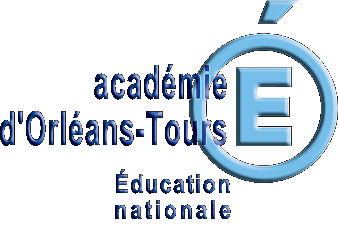 21, rue Saint-Étienne  45043 ORLEANS Cedex 02.38.79.39.13LYCÉESession 20NOM :Date :Prénom :Prénom :Discipline(s)Culture TechnologiqueGestion appliquéeSciences appliquéesSecondeSecondeSecondeSecondeEvaluation N°1Evaluation N°2TerminaleTerminaleTerminaleTerminaleEvaluation N°3Evaluation N°4Evaluation N°5Evaluation N°6Contexte professionnelle : Contexte professionnelle : Contexte professionnelle : EtablissementEtablissementPHOTOSource Internet : Raison Sociale de l’établissement :Activité :Siège social :Année de création :Statut juridique :Moyenne d’activité :Ouverture de l’établissement :Personnel de l’établissement :Capacité d’accueil de l’établissement :Thème N° 1 :  La situation :  Question N°1 : La situation :  Question N°1 : La situation :  Question N°2 :Thème N° 2 :  La situation :  Question N°3 : La situation :  Question N°4 :Thème N° 3 :  La situation :  Question N°5 : La situation :  Question N°6 :Thème N° 4 :  La situation :  Question N°7 : La situation :  Question N°8 : La situation :  Question N°9 :Thème N° 5 :  La situation :  Question N°10 : La situation :  Question N°11 :Thème N° 6 :  La situation :  Question N°12 : La situation :  Question N°13 :Thème N° 7 :  La situation :  Question N°14 : La situation :  Question N°15 : La situation :  Question N°16 :Thème N° 8 :  La situation :  Question N°17 : La situation :  Question N°18 :Thème N° 9 :  La situation :  Question N°19 : La situation :  Question N°20 :